СЭРГЭЛЭН СУМЫН ЭРҮҮЛ МЭНДИЙН ТӨВӨӨС “ ТИЙМЭЭ, БИД СҮРЬЕЭГ УСТГАЖ ЧАДНА” УРИАН ДОР ХИЙСЭН АЖЛЫН ТАЙЛАН2023.03.31Хэрэгжилт гаргасан:  Сувилагч     Д.Оюунсүрэн№Хэрэгжүүлэх ажилХугацааХэрэгжилт1Үйл ажиллагааны удирдамж төлөвлөгөө гарган даргаар батлуулж хэрэгжүүлэх2023.03.212023 оны 03 сарын 21 нд үйл ажиллагааны төлөвлөгөө боловсруулан ЭМТ-ийн даргаар батлуулж  сургалт сурталчилгаа явуулж  хийж хэрэгжилтийг хугацаанд нь гаргалаа.2ЕБС-ийн багш сурагчдын дунд сургалт зохион байгуулж гарын авлага тараах2023.03.24ЕБС-ийн нийт 56  хүүхдэд сүрьеэ өвчний тухай, хэрхэн урьдчилан сэргийлэх талаар сургалт зохион байгуулж, х арилцан ярилцлаа. 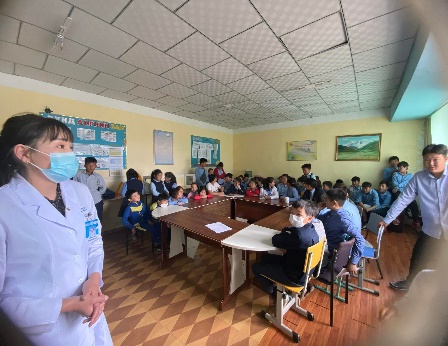 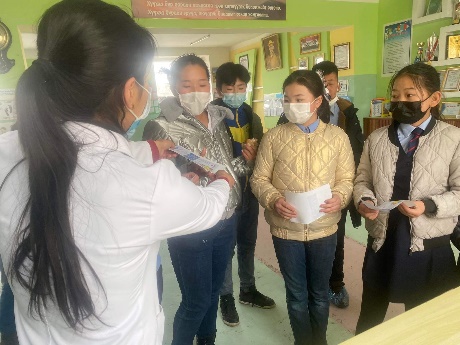  3ЭМТ-ийн ажилчдын дунд дотоод сургалт зохион байгуулах2023.03.242023 оны 03 сарын 24 нд их эмч Б.Ариунзул  эмч мэргэжилтнүүд болон бусад ажилчдад “Сүрьеэгийн өнөөгийн байдал “ “ Цэрний сорьц авах арга” сэдвээр сургалт хийж харилцан ярилцлаа.Нийт 13 ажилтан хамрагдлаа. 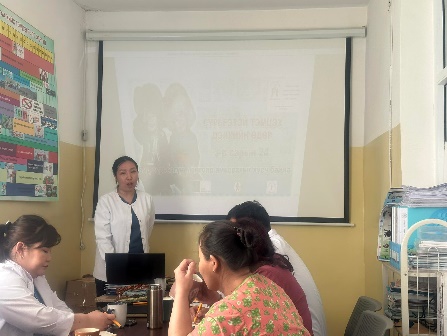 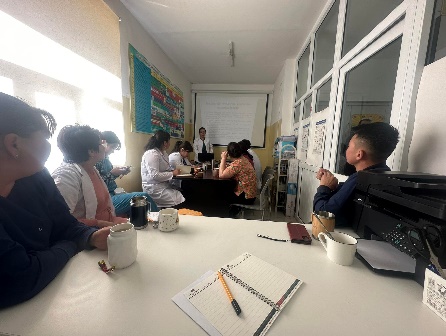 4Сүрьеэгийн сорьц тээвэрлэлтийг эрчимжүүлэхЖилдээ1 сорьц тээвэрлэсэн.5Анхан шатны маягт хөтлөлтЖилдээЭрүүл мэндийн сайдын 2019 оны 11 сарын 611 тоот тушаалаар баталсан Эрүүл мэндийн бүртгэлийн маягтуудыг бүрэн хөтөлж байна.